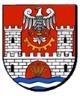 ZGŁOSZENIE ZMIAN W DANYCH POWSTAŁYCH PO DOKONANIU WPISU  DO EWIDENCJI SZKÓŁ I PLACÓWEK NIEPUBLICZNYCH PROWADZONEJ PRZEZ STAROSTĘ ZAWIERCIAŃSKIEGO Miejsce Starostwo Powiatowe w Zawierciu Wydział Edukacji ul. Sienkiewicza 34, 42 – 400 Zawiercie Godziny pracy: poniedziałek 700-  1600  wtorek, środa, czwartek 700-1500, piątek 700-1400 Informacja tel. 32 45 07 109, 32 45 07 111 e-mail: sod@zawiercie.powiat.pl www.zawiercie.powiat.pl Wymagane dokumenty Zgłoszenie zmian do ewidencji  szkoły /placówki niepublicznej złożone przez organ prowadzący. Uwagi Zmiany w danych zawartych w zgłoszeniu, powstałe po dokonaniu wpisu do ewidencji osoba prowadząca szkołę lub placówkę jest obowiązana zgłosić w ciągu 14 od ich powstania. W przypadku zmiany organu prowadzącego szkołę lub placówkę wniosek o zmianę danych, o których mowa w ust. 4 pkt 1 ustawy Prawo oświatowe osoba prowadząca  składa nie później niż na miesiąc przed planowanym dniem zmiany organu prowadzącego szkołę lub placówkę. W przypadku zgonu osoby fizycznej prowadzącej szkołę lub placówkę wniosek składa osoba, która została wskazana w oświadczeniu, o którym mowa w ust. 4a lub 4b ustawy Prawo oświatowe w terminie 14 dni od dnia zgonu. Zmiana organu prowadzącego następuje z dniem dokonania wpisu tej zmiany do ewidencji. Załączniki W zależności od zmiany do zgłoszenia należy dołączyć wymagane dokumenty zgodnie z art. 168 ust. 13 ustawy Prawo oświatowe. Opłaty Zgłoszenie zmian w danych powstałych po wpisie do ewidencji działalności oświatowej jest bezpłatne Termin załatwienia sprawy Zmiany dokonuje się w ciągu 30 dni od daty zgłoszenia oraz z urzędu doręcza zgłaszającemu zaświadczenie o zmianie we wpisie do ewidencji, a kopię zaświadczenia przekazuje Śląskiemu Kuratorowi Oświaty oraz organowi podatkowemu. Tryb odwoławczy W przypadku wydania decyzji o odmowie zmiany we wpisie do ewidencji lub wykreślenia wpisu stronie przysługuje odwołanie do Śląskiego Kuratora Oświaty w terminie 14 dni od doręczenia decyzji, za pośrednictwem Starosty Zawierciańskiego Opis Podstawa prawna: 1. Ustawa z dnia 14 czerwca 1960 r. kodeks postępowania administracyjnego 2. Ustawa z dnia 14 grudnia 2016 r. Prawo oświatowe  